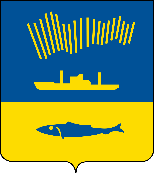 АДМИНИСТРАЦИЯ ГОРОДА МУРМАНСКАП О С Т А Н О В Л Е Н И Е _13.03.2019                                                                                                         № _926__В соответствии с постановлениями администрации города Мурманска                от 13.11.2017 № 3610 «Об утверждении муниципальной программы города Мурманска «Управление имуществом и жилищная политика»                                        на 2018-2024 годы», от 15.01.2014 № 77 «Об утверждении порядка  предоставления социальных выплат молодым и многодетным семьям – участникам подпрограммы «Обеспечение жильем молодых и многодетных семей города Мурманска» на 2018-2024 годы», от 16.08.2016 № 2472                          «Об утверждении списков на 2017 год молодых и многодетных семей – участников подпрограммы «Обеспечение жильем молодых и многодетных семей города Мурманска» муниципальной программы города Мурманска «Управление имуществом и жилищная политика» на 2018-2024 годы», от 31.08.2017 № 2856 «Об утверждении списков на 2018 год молодых и многодетных семей – участников подпрограммы «Обеспечение жильем молодых и многодетных семей города Мурманска» на 2018-2024 годы муниципальной программы города Мурманска «Управление имуществом и жилищная политика» на 2018-2024 годы», от 16.08.2018 № 2675 «Об утверждении списков на 2019 год молодых и многодетных семей – участников подпрограммы «Обеспечение жильем молодых и многодетных семей города Мурманска» на 2018-2024 годы муниципальной программы города Мурманска «Управление имуществом и жилищная политика»                             на 2018-2024 годы» п о с т а н о в л я ю: Утвердить размеры социальных выплат на приобретение (строительство) жилья, предоставляемых за счет средств бюджета муниципального образования город Мурманск, молодым семьям – участникам подпрограммы «Обеспечение жильем молодых и многодетных семей города Мурманска» на 2018-2024 годы муниципальной программы города Мурманска «Управление имуществом и жилищная политика» на 2018-2024 годы (далее – Подпрограмма) согласно приложению № 1 к настоящему постановлению.Утвердить размеры социальных выплат на приобретение жилья, предоставляемых за счет средств бюджета муниципального образования город Мурманск, многодетным семьям – участникам Подпрограммы согласно приложению № 2 к настоящему постановлению.Комитету по экономическому развитию администрации города Мурманска (Канаш И.С.) обеспечить выдачу свидетельств о праве на получение социальной выплаты на приобретение (строительство) жилья молодым и многодетным семьям – участникам Подпрограммы, указанным в приложениях № 1 и № 2 к настоящему постановлению.Управлению финансов администрации города Мурманска                (Умушкина О.В.) обеспечить финансирование социальных выплат на приобретение (строительство) жилья в пределах лимитов бюджетных обязательств, предусмотренных главному распорядителю бюджетных средств на 2019 год на реализацию Подпрограммы.Отделу информационно-технического обеспечения и защиты информации администрации города Мурманска (Кузьмин А.Н.) разместить настоящее постановление без приложений на официальном сайте администрации города Мурманска в сети Интернет. 6.Контроль за выполнением настоящего постановления возложить на заместителя главы администрации города Мурманска Синякаева Р.Р. Глава администрациигорода Мурманска                                                                                А.И. Сысоев